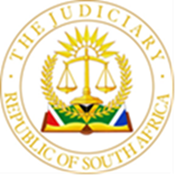 		 	           IN THE HIGH COURT OF SOUTH AFRICA			           (GAUTENG DIVISION PRETORIA)			           (SPECIAL INTERLOCUTORY ROLL)26 FEBRUARY 2024BEFORE THE HONOURABLE MADAM JUSTICE KUBUSHI J JUDGE’S SECRETARY:Tsibanda@judiciary.org.za  Tel: 315-6748A R MOREMI			VS			RAF			041984/23F M MOKHTHU		VS			RAF			53213//09I P MODISE			VS			RAF			58394/18X Z NKWANYANA		VS			RAF			14368/19S M MPANZA			VS			RAF			2649/18J H LOTTER			VS			RAF			26890/19M O MOTHOPENG		VS			RAF			42915/21T A KHUMALO			VS			RAF			61399/20J L SMIT			VS			RAF			24687/21R P NKABINDE			VS			RAF			20962/17M J SKOKIWA			VS			RAF			3710/21N T MAKHAKHE		VS			RAF			29601/22J R VERSTER			VS			RAF			2752/16M VENTER			VS			RAF			35995/15M J LEKABA			VS			RAF			17255/19E H SWANEPOEL		VS			RAF			3546/20H PHUTI			VS			RAF			686/21K R MADINGA			VS			RAF			3062/20M A NOTO			VS			RAF			82108/18S M GODDARD		VS			RAF			25116/20E A HARBER			VS			RAF			55117/19M A MOHLOKI		VS			RAF			20490/21F S KHWELA			VS			RAF			5191/21M H NKHUMISHE		VS			RAF			33002/18Z R MTHEMBU		VS			RAF			9323/19G M MLAMBO			VS			RAF			66282/20J HALLETT			VS			RAF			34921/20S HOVE			VS			RAF			49879/21F S KING			VS			RAF			525/16B T THIPE			VS			RAF			11659/20S KELLY			VS			RAF			8367/15C L LESEJANE			VS			RAF			99769/15M J MANAKANI		VS			RAF			29440/19R N MPULO			VS			RAF			13845/19P I L PRINSLOO		VS			RAF			74401/18		 	            IN THE HIGH COURT OF SOUTH AFRICA(GAUTENG DIVISION PRETORIA)			           (SPECIAL INTERLOCUTORY ROLL)26 FEBRUARY 2024BEFORE THE HONOURABLE MKHABELA AJ     	      	JUDGE’S SECRETARY: Xcishe@judiciary.org.za		Tel: 315-7602K KOTZE			VS			RAF			1865/21T B MOROKONG		VS			RAF			14550/22J K MSIMANGA		VS			RAF			62954/21M A KUTU			VS			RAF			54128/20B E SIKHOSANA		VS			RAF			88385/19W MBOTHO			VS			RAF			2232/21N N PHAKATHI		VS			RAF			845/19B J SIBANYONI		VS			RAF			35444/14N A ALDER			VS			RAF			62823/20M T BOLOANG		VS			RAF			62144/88G N VISSER			VS			RAF			88457/19D BASTAR			VS			RAF			37992/22JHB SMITH			VS			RAF			9452/19W S MNUNE			VS			RAF			75105/15T MAKOVERE			VS			RAF			9548/19W S KHANYILE			VS			RAF			71994/15T D SEBILOANE		VS			RAF			37957/19S S MOKWANA		VS			RAF			9019/19P J MUIANGA			VS			RAF			24215/17E J SANDERX			VS			RAF			1204/19E MASEKO			VS			RAF			71215/18S NEL				VS			RAF			55114/19C N BHUDA			VS			RAF			28687/21J L SETATI			VS			RAF			18108/20T M MANAMELA		VS			RAF			79873/18M MANAFE			VS			RAF			29920/22L J MTSHALI			VS			RAF			042797/22S N MALAKOANE		VS			RAF			14496/22S C NCANE			VS			RAF			34289/22V N NDZINISA			VS			RAF			86811/18B C MONCHO			VS			RAF			64269/17M P MORUNE			VS			RAF			95956/16C Z NDHLOVU			VS			RAF			65106/20B NTSHANGASE		VS			RAF			16142/16 I MMAKO			VS			RAF			49214/18